О требованиях, предъявляемых к организациям, образующим инфраструктуру поддержки субъектов малого и среднего предпринимательства в Елабужском муниципальном районеВ целях содействия развитию предпринимательства на территории Елабужского муниципального района, руководствуясь Федеральным законом от 24.07.2007 №209-ФЗ «О развитии малого и среднего предпринимательства в Российской Федерации», Законом Республики Татарстан от 21.01.2010 №7-ЗРТ «О развитии малого и среднего предпринимательства в Республике Татарстан»ПОСТАНОВЛЯЮ1. Утвердить Положение о требованиях, предъявляемых к организациям, образующим инфраструктуру поддержки субъектов малого и среднего предпринимательства в Елабужском муниципальном районе (приложение № 1).2. Утвердить форму реестра организаций, образующих инфраструктуру поддержки субъектов малого и среднего предпринимательства в Елабужском муниципальном районе (приложение № 2). 3.  Настоящее постановление подлежит официальному опубликованию.4. Контроль за исполнением настоящего постановления возложить на первого заместителя руководителя Исполнительного комитета Елабужского муниципального района Л.А. Бикметову. Приложение №1 к постановлениюИсполнительного комитета  Елабужскогомуниципального района№__ от «__»______ 2015г. Положение о требованиях, предъявляемых к организациям, образующим инфраструктуру поддержки субъектов малого и среднего предпринимательства в Елабужском муниципальном районе 1. Инфраструктурой поддержки субъектов малого и среднего предпринимательства  в Елабужском муниципальном районе является система коммерческих и некоммерческих организаций, которые создаются, осуществляют свою деятельность или привлекаются в качестве поставщиков (исполнителей, подрядчиков) для осуществления закупок товаров, работ, услуг для обеспечения  государственных и муниципальных нужд при реализации муниципальной программы развития субъектов малого и среднего предпринимательства, обеспечивающей условия для создания субъектов малого и среднего предпринимательства, и для оказания им поддержки.2. Инфраструктура поддержки субъектов малого и среднего предпринимательства включает в себя также центры и агентства по развитию предпринимательства, государственные и муниципальные фонды поддержки предпринимательства, фонды содействия кредитованию (гарантийные фонды, фонды поручительств), акционерные инвестиционные фонды и закрытые паевые инвестиционные фонды, привлекающие инвестиции для субъектов малого и среднего предпринимательства, технопарки, научные парки, инновационно-технологические центры, бизнес-инкубаторы, палаты и центры ремесел, центры поддержки субподряда, маркетинговые и учебно-деловые центры, агентства по поддержке экспорта товаров, лизинговые компании, консультационные центры, промышленные парки, индустриальные парки, агропромышленные парки, центры коммерциализации технологий, центры коллективного доступа к высокотехнологичному оборудованию, инжиниринговые центры, центры прототипирования и промышленного дизайна, центры трансфера технологий, центры кластерного развития, государственные фонды поддержки научной, научно-технической, инновационной деятельности, осуществляющие деятельность в соответствии с законодательством Российской Федерации, микрофинансовые организации, предоставляющие микрозаймы субъектам малого и среднего предпринимательства и соответствующие критериям, установленным нормативным актом Центрального банка Российской Федерации по согласованию с федеральным органом исполнительной власти, осуществляющим функции по выработке государственной политики и нормативно-правовому регулированию в сфере развития предпринимательской деятельности, в том числе среднего и малого бизнеса (микрофинансовые организации предпринимательского финансирования), и иные организации.3. К организациям, образующим инфраструктуру поддержки субъектов малого и среднего предпринимательства в Елабужском муниципальном районе относятся коммерческие и некоммерческие организации, удовлетворяющие следующим требованиям:- организация должна быть зарегистрирована на территории Елабужского муниципального района;- уставом организации должна быть предусмотрена деятельность по поддержке и развитию предпринимательства;- организация должна обладать помещением для ведения уставной деятельности, оснащенным телефонной линией;- организация должна обладать квалифицированным персоналом, квалификация работников  которой подтверждается соответствующими документами;- организация не должна находиться в состоянии ликвидации, реорганизации, приостановления деятельности, любой из стадий  банкротства; - организация должна осуществлять фактическую деятельность по поддержке и развитию малого и среднего предпринимательства.4. Ответственным за ведение реестра организаций, образующих инфраструктуру поддержки субъектов малого и среднего предпринимательства в Елабужском муниципальном районе (далее – Реестр) является МКУ «Палата перспективного социально-экономического развития Елабужского муниципального района Республики Татарстан» (далее - Палата).5. Организации, претендующие на включение в Реестр, подают в Палату заявление с приложением следующих документов:- копии свидетельства о государственной регистрации;- копии устава организации в действующей редакции со всеми внесенными в него изменениями и (или) дополнениями;- паспорта организации, по форме согласно приложению к настоящему Положению;- справки, подтверждающей отсутствие задолженности по налоговым и иным обязательным платежам в бюджетную систему Российской Федерации.6. Ответственный специалист Палаты рассматривает принятые заявления организаций, по результатам рассмотрения которых формирует Реестр.7. Реестр утверждается председателем Палаты по принятым заявлениям организаций, при условии соответствия их установленным в пункте 3 требованиям и требованиям Муниципальной программы «Развитие субъектов малого и среднего предпринимательства Елабужского муниципального района». Реестр утверждается по форме согласно приложению № 2 к настоящему постановлению. Соответствующие изменения в Реестр вносятся по мере подачи заявлений организациями в Палату. Ежегодно до 15 апреля текущего года организации, включенные в Реестр, представляют паспорт организации по установленной форме согласно Приложению к настоящему Положению.8. Реестр размещается на официальном сайте Елабужского муниципального района.Приложение № 2к постановлениюИсполнительного комитета Елабужскогомуниципального района№__ от «__»______Реестр организаций, образующих инфраструктуру поддержки субъектов малого и среднего предпринимательства в Елабужском муниципальном районеПриложение №1к Положению о требованиях, предъявляемых к организациям, образующим инфраструктуру поддержки субъектов малого и среднего предпринимательства в Елабужском муниципальном районеПаспорт организации, образующей инфраструктуру поддержки субъектов малого и среднего предпринимательства в Елабужском муниципальном районеИСПОЛНИТЕЛЬНЫЙ КОМИТЕТ ЕЛАБУЖСКОГО МУНИЦИПАЛЬНОГО РАЙОНАРЕСПУБЛИКИ ТАТАРСТАН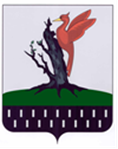 ТАТАРСТАН  РЕСПУБЛИКАСЫ АЛАБУГА  МУНИЦИПАЛЬРАЙОНЫ БАШКАРМА            КОМИТЕТЫПОСТАНОВЛЕНИЕКАРАР27.10.2015№1256Руководитель                                                                                                                          Р.Л. Исланов№п/пНаименованиеорганизации,образующей инфраструктуру поддержки субъектов малогои среднего предпринимательстваДата регистрации в качестве организации, образующей инфраструктуру поддержки субъектов малого и среднего предпринимательстваДата регистрации в качестве организации, образующей инфраструктуру поддержки субъектов малого и среднего предпринимательстваАдрес места нахожденияКонтактная информацияФ.И.О. руководителяОсуществляемая деятельность1. Наименование организации1. Наименование организации1. Наименование организации1. Наименование организации1. Наименование организации1. Наименование организации1. Наименование организации1. Наименование организацииОрганизационно-правовая форма, (ОГРН, ИНН, КПП)Форма собственностиФорма собственностиДата государственной регистрацииДата государственной регистрацииЮридический адресАдрес места фактического нахожденияКонтактные данные (телефон, эл. адрес)122334562. Опыт работы в сфере поддержки малого и среднего предпринимательства2. Опыт работы в сфере поддержки малого и среднего предпринимательства2. Опыт работы в сфере поддержки малого и среднего предпринимательства2. Опыт работы в сфере поддержки малого и среднего предпринимательства2. Опыт работы в сфере поддержки малого и среднего предпринимательства2. Опыт работы в сфере поддержки малого и среднего предпринимательства2. Опыт работы в сфере поддержки малого и среднего предпринимательства2. Опыт работы в сфере поддержки малого и среднего предпринимательстваФИОруководителяФИОруководителяВиды экономической деятельностиВиды экономической деятельностиПредоставляемые субъектам малого и среднего предпринимательства услугиПредоставляемые субъектам малого и среднего предпринимательства услугиПредоставляемые субъектам малого и среднего предпринимательства услугиПериод работы в данной сфере11223334